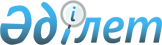 2023-2025 жылдарға арналған Қызылжар ауылдық округінің бюджеті туралыАқмола облысы Астрахан аудандық мәслихатының 2022 жылғы 23 желтоқсандағы № 7С-35-7 шешімі.
      Қазақстан Республикасының Бюджет кодексінің 9-1 бабының 2 тармағына, "Қазақстан Республикасындағы жергілікті мемлекеттік басқару және өзін-өзі басқару туралы" Қазақстан Республикасының Заңының 6 бабының 1 тармағының 1) тармақшасына сәйкес, Астрахан аудандық мәслихаты ШЕШТІ:
      1. Қызылжар ауылдық округінің 2023-2025 жылдарға арналған бюджеті, тиісінше 1, 2 және 3 қосымшаларға сәйкес, соның ішінде 2023 жылға келесі көлемдерде бекітілсін:
      1) кірістер – 33358,9 мың теңге, оның ішінде:
      салықтық түсімдер – 3972,0 мың теңге;
      салықтық емес түсімдер – 0,0 мың теңге;
      негізгі капиталды сатудан түсетін түсімдер – 0,0 мың теңге;
      трансферттердің түсімдері – 29386,9 мың теңге;
      2) шығындар – 35461,5 мың теңге;
      3) таза бюджеттік кредиттеу – 0,0 мың теңге:
      бюджеттік кредиттер – 0,0 мың теңге;
      бюджеттік кредиттерді өтеу – 0,0 мың теңге;
      4) қаржы активтерімен операциялар бойынша сальдо – 0,0 мың теңге;
      қаржы активтерін сатып алу – 0,0 мың теңге;
      мемлекеттің қаржы активтерін сатудан түсетін түсімдер – 0,0 мың теңге;
      5) бюджет тапшылығы (профициті) – -2102,6 мың теңге;
      6) бюджет тапшылығын қаржыландыру (профицитін пайдалану) – 2102,6 мың теңге.
      Ескерту. 1-тармақ жаңа редакцияда - Ақмола облысы Астрахан аудандық мәслихатының 13.12.2023 № 8С-13-4 (01.01.2023 бастап қолданысқа енгізіледі) шешімімен.


      2. 2023 жылға арналған Қызылжар ауылдық округінің бюджеті көлемінде аудандық бюджеттен ауылдық округтің бюджетіне берілетін бюджеттік субвенциялар 26153 мың теңге сомасында қарастырылғаны ескерілсін.
      3. 2023 жылға арналған Қызылжар ауылдық округінің бюджетінде ағымдағы нысаналы трансферттер көзделгені ескерілсін:
      аудандық бюджеттен 2300 мың теңге жалпы сомасында, оның ішінде: 500 мың теңге сомасында мемлекеттік органның күрделі шығыстарына, 1800 мың теңге "Әкімдік қызметі" аланың құру үшін.
      4. 2023 жылға арналған Қызылжар ауылдық округінің бюджетін атқару процесінде секвестрге жатпайтын бюджеттік бағдарламалардың тізбесі, 4 қосымшаға сәйкес бекітілсін.
      5. Осы шешім 2023 жылдың 1 қаңтарынан бастап қолданысқа енгізіледі. 2023 жылға арналған Қызылжар ауылдық округінің бюджеті
      Ескерту. 1-қосымша жаңа редакцияда - Ақмола облысы Астрахан аудандық мәслихатының 13.12.2023 № 8С-13-4 (01.01.2023 бастап қолданысқа енгізіледі) шешімімен. 2024 жылға арналған Қызылжар ауылдық округінің бюджеті 2025 жылға арналған Қызылжар ауылдық округінің бюджеті 2023 жылға арналған Қызылжар ауылдық округінің бюджетін атқару процесінде секвестрге жатпайтын аудандық бюджеттік бағдарламалардың тізбесі
					© 2012. Қазақстан Республикасы Әділет министрлігінің «Қазақстан Республикасының Заңнама және құқықтық ақпарат институты» ШЖҚ РМК
				
      Астрахан аудандықмәслихатының хатшысы

М.Қожахмет
Астрахан аудандық мәслихатының
2022 жылғы 23 желтоқсандағы
№ 7С-35-7 шешіміне
1 қосымша
Санаты
Санаты
Санаты
Санаты
Сома,
мың теңге
Сыныбы
Сыныбы
Сыныбы
Сома,
мың теңге
Ішкі сыныбы
Ішкі сыныбы
Сома,
мың теңге
Атауы
Сома,
мың теңге
I. КІРІСТЕР
33358,9
1
Салықтық түсімдер
3972,0
01
Табыс салығы
553,2
2
Жеке табыс салығы
553,2
04
Меншікке салынатын салықтар
3406,8
1
Мүлікке салынатын салықтар
114,9
3
Жер салығы
239,2
4
Көлік құралдарына салынатын салық
3052,7
05
Тауарларға, жұмыстарға және қызметтерге салынатын iшкi салықтар 
12,0
3
Табиғи және басқа да ресурстарды пайдаланғаны үшiн түсетiн түсiмдер
12,0
4
Трансферттердің түсімдері
29386,9
02
Мемлекеттiк басқарудың жоғары тұрған органдарынан түсетiн трансферттер
29386,9
3
Аудандардың (облыстық маңызы бар қаланың) бюджетінен трансферттер
29386,9
Функционалдық топ 
Функционалдық топ 
Функционалдық топ 
Функционалдық топ 
Сома,
мың теңге
Бюджеттік бағдарламалардың әкімшісі 
Бюджеттік бағдарламалардың әкімшісі 
Бюджеттік бағдарламалардың әкімшісі 
Сома,
мың теңге
Бағдарлама 
Бағдарлама 
Сома,
мың теңге
Атауы
Сома,
мың теңге
II. ШЫҒЫНДАР
35461,5
01
Жалпы сипаттағы мемлекеттiк қызметтер 
29327,2
124
Аудандық маңызы бар қала, ауыл, кент, ауылдық округ әкімінің аппараты
29327,2
001
Аудандық маңызы бар қала, ауыл, кент, ауылдық округ әкімінің қызметін қамтамасыз ету жөніндегі қызметтер
29052,9
022
Мемлекеттік органның күрделі шығыстары
274,3
06
Әлеуметтiк көмек және әлеуметтiк қамсыздандыру
2876,9
124
Аудандық маңызы бар қала, ауыл, кент, ауылдық округ әкімінің аппараты
2876,9
003
Мұқтаж азаматтарға үйде әлеуметтік көмек көрсету
2876,9
07
Тұрғын үй-коммуналдық шаруашылық
1004,6
124
Аудандық маңызы бар қала, ауыл, кент, ауылдық округ әкімінің аппараты
1004,6
008
Елді мекендердегі көшелерді жарықтандыру
938,6
014
Елді мекендерді сумен жабдықтауды ұйымдастыру
66,0
12
Көлiк және коммуникация 
2211,0
124
Аудандық маңызы бар қала, ауыл, кент, ауылдық округ әкімінің аппараты
2211,0
013
Аудандық маңызы бар қалаларда, ауылдарда, кенттерде, ауылдық округтерде автомобиль жолдарының жұмыс істеуін қамтамасыз ету
1000,0
045
Аудандық маңызы бар қалаларда, ауылдарда, кенттерде, ауылдық округтерде автомобиль жолдарын күрделі және орташа жөндеу
1211,0
15
Трансферттер
41,8
124
Аудандық маңызы бар қала, ауыл, кент, ауылдық округ әкімінің аппараты
41,8
044
Қазақстан Республикасының Ұлттық қорынан берілетін нысаналы трансферт есебінен республикалық бюджеттен бөлінген пайдаланылмаған (түгел пайдаланылмаған) нысаналы трансферттердің сомасын қайтару
1,2
048
Пайдаланылмаған (толық пайдаланылмаған) нысаналы трансферттерді қайтару
40,6
III. Таза бюджеттік кредиттеу
0,0
Бюджеттік кредиттер
0,0
Бюджеттік кредиттерді өтеу
0,0
IV. Қаржы активтерімен операциялар бойынша сальдо
0,0
Қаржы активтерін сатып алу
0,0
Мемлекеттің қаржы активтерін сатудан түсетін түсімдер
0,0
V. Бюджет тапшылығы (профицит)
-2102,6
VI. Бюджет тапшылығын қаржыландыру (профицитті пайдалану)
2102,6Астрахан аудандық мәслихатының
2022 жылғы 23 желтоқсандағы
№ 7С-35-7 шешіміне
2 қосымша
Санаты
Санаты
Санаты
Санаты
Сома, мың теңге
Сыныбы
Сыныбы
Сыныбы
Сома, мың теңге
Ішкі сыныбы
Ішкі сыныбы
Сома, мың теңге
Атауы
Сома, мың теңге
I. КІРІСТЕР
30750
1
Салықтық түсімдер
4136
01
Табыс салығы
274
2
Жеке табыс салығы
274
04
Меншікке салынатын салықтар
3850
1
Мүлікке салынатын салықтар
181
3
Жер салығы
354
4
Көлік құралдарына салынатын салық
3315
05
Тауарларға, жұмыстарға және қызметтерге салынатын iшкi салықтар 
12
3
Табиғи және басқа да ресурстарды пайдаланғаны үшiн түсетiн түсiмдер
12
4
Трансферттердің түсімдері
26614
02
Мемлекеттiк басқарудың жоғары тұрған органдарынан түсетiн трансферттер
26614
3
Аудандардың (облыстық маңызы бар қаланың) бюджетінен трансферттер
26614
Функционалдық топ 
Функционалдық топ 
Функционалдық топ 
Функционалдық топ 
Сома, мың теңге
Бюджеттік бағдарламалардың әкімшісі 
Бюджеттік бағдарламалардың әкімшісі 
Бюджеттік бағдарламалардың әкімшісі 
Сома, мың теңге
Бағдарлама 
Бағдарлама 
Сома, мың теңге
Атауы
Сома, мың теңге
II. ШЫҒЫНДАР
30750
01
Жалпы сипаттағы мемлекеттiк қызметтер 
26497
124
Аудандық маңызы бар қала, ауыл, кент, ауылдық округ әкімінің аппараты
26497
001
Аудандық маңызы бар қала, ауыл, кент, ауылдық округ әкімінің қызметін қамтамасыз ету жөніндегі қызметтер
26497
06
Әлеуметтiк көмек және әлеуметтiк қамсыздандыру
2898
124
Аудандық маңызы бар қала, ауыл, кент, ауылдық округ әкімінің аппараты
2898
003
Мұқтаж азаматтарға үйде әлеуметтік көмек көрсету
2898
07
Тұрғын үй-коммуналдық шаруашылық
285
124
Аудандық маңызы бар қала, ауыл, кент, ауылдық округ әкімінің аппараты
285
008
Елді мекендердегі көшелерді жарықтандыру
214
014
Елді мекендерді сумен жабдықтауды ұйымдастыру
71
12
Көлiк және коммуникация
1070
124
Аудандық маңызы бар қала, ауыл, кент, ауылдық округ әкімінің аппараты
1070
013
Аудандық маңызы бар қалаларда, ауылдарда, кенттерде, ауылдық округтерде автомобиль жолдарының жұмыс істеуін қамтамасыз ету
1070
III. Таза бюджеттік кредиттеу
0
Бюджеттік кредиттер
0
Бюджеттік кредиттерді өтеу
0
IV. Қаржы активтерімен операциялар бойынша сальдо
0
Қаржы активтерін сатып алу
0
Мемлекеттің қаржы активтерін сатудан түсетін түсімдер
0
V. Бюджет тапшылығы (профицит)
0
VI. Бюджет тапшылығын қаржыландыру (профицитті пайдалану)
0Астрахан аудандық мәслихатының
2022 жылғы 23 желтоқсандағы
№ 7С-35-7 шешіміне
3 қосымша
Санаты
Санаты
Санаты
Санаты
Сома, мың теңге
Сыныбы
Сыныбы
Сыныбы
Сома, мың теңге
Ішкі сыныбы
Ішкі сыныбы
Сома, мың теңге
Атауы
Сома, мың теңге
I. КІРІСТЕР
31514
1
Салықтық түсімдер
4360
01
Табыс салығы
289
2
Жеке табыс салығы
289
04
Меншікке салынатын салықтар
4059
1
Мүлікке салынатын салықтар
191
3
Жер салығы
373
4
Көлік құралдарына салынатын салық
3495
05
Тауарларға, жұмыстарға және қызметтерге салынатын iшкi салықтар 
12
3
Табиғи және басқа да ресурстарды пайдаланғаны үшiн түсетiн түсiмдер
12
4
Трансферттердің түсімдері
27154
02
Мемлекеттiк басқарудың жоғары тұрған органдарынан түсетiн трансферттер
27154
3
Аудандардың (облыстық маңызы бар қаланың) бюджетінен трансферттер
27154
Функционалдық топ 
Функционалдық топ 
Функционалдық топ 
Функционалдық топ 
Сома, мың теңге
Бюджеттік бағдарламалардың әкімшісі
Бюджеттік бағдарламалардың әкімшісі
Бюджеттік бағдарламалардың әкімшісі
Сома, мың теңге
Бағдарлама
Бағдарлама
Сома, мың теңге
Атауы
Сома, мың теңге
II. ШЫҒЫНДАР
31514
01
Жалпы сипаттағы мемлекеттiк қызметтер 
27167
124
Аудандық маңызы бар қала, ауыл, кент, ауылдық округ әкімінің аппараты
27167
001
Аудандық маңызы бар қала, ауыл, кент, ауылдық округ әкімінің қызметін қамтамасыз ету жөніндегі қызметтер
27167
06
Әлеуметтiк көмек және әлеуметтiк қамсыздандыру
2898
124
Аудандық маңызы бар қала, ауыл, кент, ауылдық округ әкімінің аппараты
2898
003
Мұқтаж азаматтарға үйде әлеуметтік көмек көрсету
2898
07
Тұрғын үй-коммуналдық шаруашылық
304
124
Аудандық маңызы бар қала, ауыл, кент, ауылдық округ әкімінің аппараты
304
008
Елді мекендердегі көшелерді жарықтандыру
229
014
Елді мекендерді сумен жабдықтауды ұйымдастыру
75
12
Көлiк және коммуникация
1145
124
Аудандық маңызы бар қала, ауыл, кент, ауылдық округ әкімінің аппараты
1145
013
Аудандық маңызы бар қалаларда, ауылдарда, кенттерде, ауылдық округтерде автомобиль жолдарының жұмыс істеуін қамтамасыз ету
1145
III. Таза бюджеттік кредиттеу
0
Бюджеттік кредиттер
0
Бюджеттік кредиттерді өтеу
0
IV. Қаржы активтерімен операциялар бойынша сальдо
0
Қаржы активтерін сатып алу
0
Мемлекеттің қаржы активтерін сатудан түсетін түсімдер
0
V. Бюджет тапшылығы (профицит)
0
VI. Бюджет тапшылығын қаржыландыру (профицитті пайдалану)
0Астрахан аудандық мәслихатының
2022 жылғы 23 желтоқсандағы
№ 7С-35-7 шешіміне
4 қосымша
Атауы
Денсаулық сақтау
Ерекше жағдайларда сырқаты ауыр адамдарды дәрігерлік көмек көрсететін ең жақын денсаулық сақтау ұйымына жеткізуді ұйымдастыру